A.S Queer Commission Minute/Action SummaryAssociated StudentsJanuary 23, 2017 @ 7:00pmQueer Commission Office 		     	Minutes/Actions recorded by: Kyle ArgonzaCALL TO ORDER: 7:04pm by Dumlao, Co-ChairMEETING BUSINESS 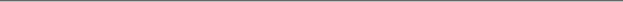 A-1.        Roll CallA-2.        Acceptance of Excused AbsencesMOTION/SECOND: Argonza/LealMotion to accept excused absences and late arrivals.ACTION: Vote: Consent to APPROVE.B. PUBLIC FORUMa.     Announcements/Information/IntroductionsIntroductionsName, pronouns, ice breakersAnnouncements b.     Testimony for items on today’s agenda (out of order)c.     Appreciations/Concernsd.     Request to have item added to today’s agendaC.     REPORTS Brief reports on matters relevant to the BCU and matters of general interest to the public in attendance. C-1.         Advisor’s ReportNote speakers’ names and affiliation; bullet list of topics. There should not be any motions.JusticeWork on retreatPride Event: Queer in the WorldC-2.         Executive Officer’s Report(s)C-3.         Group Project/Member Report(s)MarissaT-shirt designs to be submitted pleaseKyleElotero fundraiserPlan Pride dinner ArielAxe the speaker ideaPossible work with TSG or another org to do something Trans related during PrideOguiVisibility eventQComm buttonsMika Kawakami: Mental Health leaders forum looking for 1 or 2 representativesFletcherAttended minor events workshopMeet with Marilyn DukesDrag-related eventJesse Want to do something drag related in collab with the MCCSome sort of Non-binary eventDylanChi-5 Queer ProgramRicardoCan help with PrideChrisTrans-generational dinnerAlecWebsite almost donePride advertisementsBenjaminLiaison w/ Trans Task force Also work with any other trans-related eventD.    ACCEPTANCE of AGENDA/CHANGES to AGENDAThe Chair may, with members’ consent, add items to the agenda for consideration at the current meeting if they meet one of the following criteria:a) Emergency Situation -- the issue falls within ten days from this meeting.b) Deadline -- if the issue arose after the agenda deadline and must be acted on before the next scheduled meeting.MOTION/SECOND: Uribe/RamirezMotion to accept agenda changesACTION: Vote: Consent to APPROVEE.     ACCEPTANCE of ACTION SUMMARY/MINUTESE-1.         Approval of our Action Summary/Minutes from January 9thMOTION/SECOND: Patterson/De La PazMotion to approve Minutes from January 9thACTION: Vote: Consent to APPROVE.F.     ACTION ITEMS F-1 New BusinessTrans Revolution Series: An Evening With Jade Phoenix	Budget: $2500 HonorariumMOTION/SECOND: De La Paz/ButterfieldMotion to fund Trans Revolution Series $1250 for Jade Phoenix’s Honoraria with the stipulation that either Christine and/or Abby to come to the next meeting in order to discuss future RCSGD events and our expectations of one another as an A.S. organization and a department. ACTION: Vote: Consent to APPROVEAdditional approval required: YES SenateMCC. Ariana Workshop on Fem Defense	Budget: $450MOTION/SECOND: De La Paz/UribeMotion to fund the MCC $450 for Fem DefenseACTION: Vote: Consent to APPROVEAdditional approval required: YES SenateLa Familia de Colores: Presente ConferenceHotel Budget: $1400. Food Budget: $750. Travel Budget: $500	Total Budget: $2900MOTION/SECOND: De La Paz/LealMotion to fund La Familia de Colores $1400 for hotels for PresenteACTION: Vote: 0-11 to REJECTAdditional approval required: No La Familia de Colores: Presente ConferenceHotel Budget: $1400. Food Budget: $750. Travel Budget: $500	Total Budget: $2900MOTION/SECOND: Leal/HurleyMotion to table La Familia de Colores’ funding request until next week.ACTION: Vote: Consent to APPROVEAdditional approval required: NoF-2 Old Business   $3325 from BPRO for Black Women’s AppreciationMay 18th, 2017 | 6-9pm | Mosher Alumni House	Budget: $1200$500 for food, $200 equipment, $500 decorationsMOTION/SECOND: Dumlao/ButterfieldMotion to table BPRO’s funding request until they come back in.ACTION: Vote: Consent to APPROVEAdditional approval required: NoG.    DISCUSSION ITEMSG-1. _	Brief description & dates item continued from (if applicable)Note speakers’ names and affiliation; bullet list of topics/suggestions/ideas. No motions unless administrative such as creating a committee, giving direction, or placing on a future agenda….H.    REMARKSNote speakers’ names and affiliation; bullet list of topics. No motions.ADJOURNMENTMOTION/SECOND to ADJOURN: Argonza/FrenchACTION: Vote: Consent APPROVEVote Taken: 8:18pmNameNote: absent (excused/not excused)arrived late (time)departed early (time)proxy (full name)NameNote:absent (excused/not excused)arrived late (time)departed early (time)proxy (full name)Danielle PattersonPresentAriel Jimenez PresentJustice DumlaoPresentOgui Gonzalez VilaPresentMarissa De La PazPresentFletcher HurleyPresentKyle ArgonzaPresentKate MoserAbsent (excused)Dylan FrenchPresentJesse RodriguezLate (excused/7:11pm)Ricardo UribePresentAlec RamirezPresentChris Leal PresentBenjamin ButterfieldPresent